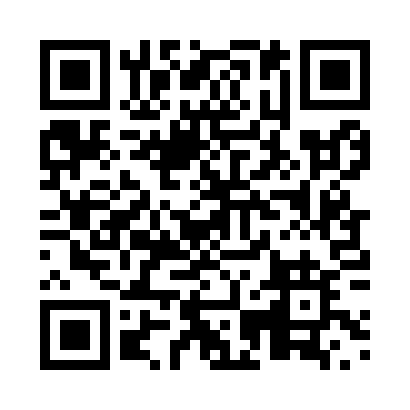 Prayer times for Judes Point, Prince Edward Island, CanadaMon 1 Jul 2024 - Wed 31 Jul 2024High Latitude Method: Angle Based RulePrayer Calculation Method: Islamic Society of North AmericaAsar Calculation Method: HanafiPrayer times provided by https://www.salahtimes.comDateDayFajrSunriseDhuhrAsrMaghribIsha1Mon3:235:261:206:469:1411:172Tue3:235:261:206:469:1411:173Wed3:245:271:206:469:1411:174Thu3:245:281:216:469:1311:175Fri3:245:281:216:469:1311:176Sat3:255:291:216:469:1311:167Sun3:265:301:216:459:1211:158Mon3:285:311:216:459:1211:149Tue3:295:311:216:459:1111:1310Wed3:315:321:226:459:1011:1211Thu3:325:331:226:449:1011:1012Fri3:345:341:226:449:0911:0913Sat3:365:351:226:449:0811:0714Sun3:375:361:226:439:0811:0615Mon3:395:371:226:439:0711:0416Tue3:415:381:226:439:0611:0317Wed3:425:391:226:429:0511:0118Thu3:445:401:226:429:0411:0019Fri3:465:411:226:419:0310:5820Sat3:485:421:226:419:0210:5621Sun3:505:431:236:409:0110:5422Mon3:515:441:236:399:0010:5323Tue3:535:461:236:398:5910:5124Wed3:555:471:236:388:5810:4925Thu3:575:481:236:388:5710:4726Fri3:595:491:236:378:5610:4527Sat4:015:501:236:368:5410:4328Sun4:035:511:236:358:5310:4129Mon4:055:531:236:358:5210:3930Tue4:075:541:226:348:5010:3731Wed4:095:551:226:338:4910:35